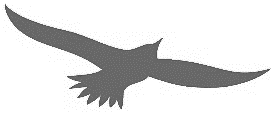 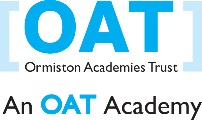 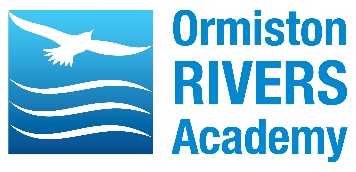 SurnameForename(s)Date of birthGenderHome addressPostcodeHome telephoneMobile telephoneEmailMentor (ORA only)Current schoolSubjects studying at GCSEPredicted gradeSubjects studying at GCSEPredicted gradeDeclarationPlease sign and date this application formSignature of studentDateI support my son/ daughter’s application for admission to Rivers Sixth Form.   (Full name & signature of Parent/ Carer)DatePlease indicate your course choices and complete the additional information required on the next page.   PTO Please refer to Rivers Sixth Form Prospectus for information about course choices, main subjects and vocational options before completing this application form.  You may choose a maximum of three subjects with a reserve subject.  Please note that it is a government requirement that you have to retake Mathematics and English at Level 2 if you do not achieve a grade 4 at GCSE. Indicate your preferences by completing the section below:Option 1Option 2Option 3EnrichmentReserve Option 1Reserve Option 2Personal statement Follow the headings and say something for each.Why have you chosen 
particular subjects?Your future plans:Your interests and 
hobbies:Skills and responsibilities held in and out of school:Why you want to join 
Rivers Sixth Form: